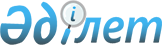 Об утверждении нормативов по физическим показаниям для поступающих на службу (работу), учебу в органы внутренних дел Республики Казахстан
					
			Утративший силу
			
			
		
					Приказ и.о. Министра внутренних дел Республики Казахстан от 11 мая 2007 года N 203. Зарегистрирован в Министерстве юстиции Республики Казахстан 11 июня 2007 года N 4721. Утратил силу приказом Министра внутренних дел Республики Казахстан от 26 апреля 2011 года № 186

      Сноска. Утратил силу приказом Министра внутренних дел РК от 26.04.2011 № 186 (вводится в действие со дня его первого официального опубликования).      В соответствии со статьей  15 Закона  Республики Казахстан "Об органах внутренних дел Республики Казахстан" и в целях совершенствования системы отбора кадров на службу в органы внутренних дел Республики Казахстан по физическим показаниям,  ПРИКАЗЫВАЮ : 

      1. Утвердить: 

      1) Нормативы по физическим показаниям для поступающих в высшие и средние профессиональные учебные заведения Министерства внутренних дел Республики Казахстан (далее - МВД) ( приложение 1 ); 

      2) Нормативы по физическим показаниям для лиц, вновь принимаемых на работу в органы внутренних дел Республики Казахстан ( приложение 2 ). 

      2. Начальникам учебных заведений МВД осуществлять отбор кандидатов по физическим показаниям в соответствии с требованиями настоящего приказа (приложение 1-2). 

      3. Признать утратившим силу приказ Министра внутренних дел Республики Казахстан от 25 июня 2001 года  N 497  "О мерах по дальнейшему улучшению физической и стрелковой подготовки, массовой физкультурно-спортивной работы в органах внутренних дел и учебных заведениях МВД Республики Казахстан", зарегистрированный в Министерстве юстиции Республики Казахстан от 31 июля 2001 года N 1603. 

      4. Обязанность по государственной регистрации и контроль за исполнением настоящего приказа возложить на Департамент кадровой работы МВД (Аканов А.А.). 

      5. Настоящий приказ вводится в действие по истечении десяти календарных дней со дня его первого официального опубликования.        И.о. министра 

      генерал-майор полиции 

Приложение 1            

к приказу Министра внутренних дел 

Республики Казахстан        

от 11 мая 2007 года N 203                                 Нормативы 

     по физическим показаниям для поступающих в высшие и 

   средние профессиональные учебные заведения Министерства 

            внутренних дел Республики Казахстан                        1. Для юношей                        2. Для девушек       Примечание: Тестирование по физическим показаниям считать сданным, если тестируемый получил не более одной неудовлетворительной оценки за тест, а остальные - не ниже "хорошо". 

      Пример: подтягивание - "хорошо", бег 100 метров - "хорошо", бег 3000 метров - "неудовлетворительно" - тестирование сдано. 

      Подтягивание - "отлично", бег 100 метров - "удовлетворительно", бег 3000 метров - "неудовлетворительно" - тестирование не сдано. 

Приложение 2            

к приказу Министра внутренних дел 

Республики Казахстан        

от 11 мая 2007 года N 203                                Нормативы 

   по физическим показаниям для лиц, вновь принимаемых 

  на работу в органы внутренних дел Республики Казахстан          1. Общее упражнения для мужчин (юноши)           2. Общее упражнения для женщин (девушки)       Примечание: тестирование по физическим показаниям считать сданным, если тестируемый получил не более одной неудовлетворительной оценки за тест, с общей средней оценкой удовлетворительно. 

      Пример: подтягивание "хорошо", бег 100 метров - "удовлетворительно", бег 2400 метров "неудовлетворительно" - тестирование сдано. 

      Подтягивание - "отлично", бег 100 метров - "неудовлетворительно", бег 2400 метров - "неудовлетворительно" - тестирование не сдано. 
					© 2012. РГП на ПХВ «Институт законодательства и правовой информации Республики Казахстан» Министерства юстиции Республики Казахстан
				N Наименование 

тестов Уровень 

Президент- 

ской 

готовности Уровень 

нацио- 

нальной 

готовности Оценка  Оценка  Оценка  N Наименование 

тестов Уровень 

Президент- 

ской 

готовности Уровень 

нацио- 

нальной 

готовности отлично хорошо удовл. 1. Бег 100 м. 

(в сек.) 12.8 13.0 13.2 13.7 14.2 2. Бег 3000 м. 

(кросс в мин. 

сек.) 12.00 12.40 13.00 14.00 15.0 3. Подтягивание 

(кол-во раз) 18 15 13 11 9 N Наименование 

тестов Уровень 

Президент- 

ской 

готовности Уровень 

националь- 

ной 

готовности Оценка  Оценка  Оценка  N Наименование 

тестов Уровень 

Президент- 

ской 

готовности Уровень 

националь- 

ной 

готовности отлично хорошо удовл. 1. Бег 100 м. 

(в сек) 15.0 15.5 16.0 16.5 17.0 2. Бег 1000 м. 4.20 4.40 5.00 5.30 6.00 3. Подъем 

туловища из 

положения 

лежа на спине 

(кол-во раз)   30   25   25   20   15 N Наименование 

подразделения Оценка  Медико-возрастные группы Медико-возрастные группы Медико-возрастные группы Медико-возрастные группы N Наименование 

подразделения Оценка  до 21 21-27 28-34 35 и 

старше 1. Подтягивание 

на перекладине 

(кол-во раз) отл. 

хор. 

удовл. 16 

14 

12 15 

13 

11 13 

11 

9 11 

9 

7 2. Бег 100 метров 

(сек.) отл. 

хор. 

удовл. 12.8 

13.3 

13.8 13.0 

13.5 

14.0 13.5 

14.0 

14.5 14.0 

14.5 

15.0 3. Бег 2400 

метров 

1,5 мили 

(мин, сек) отл. 

хор. 

удовл. 11.40 

12.05 

12.40 12.04 

13.40 

14.25 12.40 

14.00 

15.30 12.25 

14.10 

15.36 N Наименование 

подразделения Оценка  Медико-возрастные группы Медико-возрастные группы Медико-возрастные группы Медико-возрастные группы N Наименование 

подразделения Оценка  до 21 21-25 26-30 31 и 

старше 1. Бег 100 

метров (сек) отл. 

хор. 

удовл. 15.0 

15.5 

16.0 16.0 

16.5 

17.0 16.5 

17.0 

17.5 17.0 

17.5 

18.0 2. Бег 2400 

метров 

1,5 мили 

(мин, сек) отл. 

хор. 

удовл. 13.00 

13.30 

14.00 13.50 

14.30 

16.06 14.26 

15.30 

16.10 14.30 

16.10 

16.54 3. Комплексное 

силовое упр. 

(кол-во раз 

за 1 мин.) отл. 

хор. 

удовл. 40 

35 

30 35 

30 

25 30 

26 

22 26 

22 

18 